САРАТОВСКАЯ ГОРОДСКАЯ ДУМАРЕШЕНИЕ26.09.2014 № 39-446г. Саратов О внесении изменений в решение Саратовской городской Думы от 28.02.2008             № 25-243 «О Положении о комитете по управлению имуществом города Саратова»В соответствии с Жилищным кодексом Российской Федерации,                    статьями 24, 34 Устава муниципального образования «Город Саратов» Саратовская городская ДумаРЕШИЛА:Внести в Приложение к решению Саратовской городской Думы 
от 28.02.2008 № 25-243 «О Положении о комитете по управлению имуществом города Саратова» (с изменениями от 19.12.2008 № 34-377, 
 10.07.2009  № 42-499, 28.10.2010 № 56-678, 08.07.2011 № 5-57, 
 29.09.2011 № 7-71) следующие изменения: 1.1. Дополнить раздел 3  пунктом 3.28 следующего содержания:«3.28. Осуществляет обязанности собственника нежилых помещений 
в многоквартирных домах, в которых имеется доля муниципальной собственности и которые включены в областную программу капитального ремонта общего имущества в многоквартирных домах на территории Саратовской области, в части заключения договоров и уплаты ежемесячных взносов на капитальный ремонт общего имущества в таких домах,                             за исключением нежилых помещений, закрепленных за муниципальными учреждениями и предприятиями на праве оперативного управления либо хозяйственного ведения».Дополнить раздел 3 пунктом 3.29 следующего содержания:«3.29. Проводит работы с использованием сведений, составляющих государственную тайну».Пункт 3.28 раздела 3 считать пунктом 3.30.Пункт 4.9. раздела 4 после дефиса 11 дополнить дефисами следующего содержания:«- несет персональную ответственность за ненадлежащую организацию защиты сведений, составляющих государственную тайну;- в случае изменения функций, ликвидации Комитета, а также при прекращении работ с использованием сведений, составляющих государственную тайну, обязан принять меры по обеспечению защиты этих сведений и их носителей».2. Настоящее решение вступает в силу со дня его официального опубликования.	Глава муниципального образования «Город Саратов»                                                         О.В. Грищенко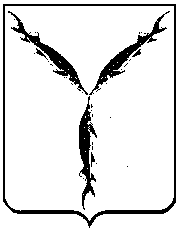 